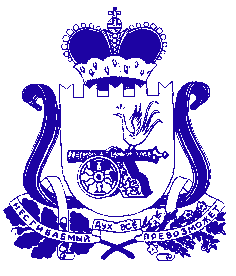 СОВЕТ ДЕПУТАТОВ  ПЕЧЕРСКОГО СЕЛЬСКОГО ПОСЕЛЕНИЯСМОЛЕНСКОГО РАЙОНА СМОЛЕНСКОЙ ОБЛАСТИРЕШЕНИЕот 27 ноября 2019 года								   № 48Об  отмене Решения Совета депутатов Печерского сельскогопоселения Смоленского района Смоленской области № 42 от 30.07.2008г.       Рассмотрев экспертное заключение Департамента Смоленской области по внутренней политике от 19.11.2019г № 1325 на решение  Совета депутатов Печерского сельского поселения Смоленского района Смоленской области от 30.07.2008г № 42 «Об утверждении Положения о добровольной народной дружине по охране общественного порядка на территории муниципального образования Печерское сельское поселение Смоленского района Смоленской области», в соответствии с ч.2 ст.6 Федерального закона № 44-ФЗ, ч.1 п.33 ст.14 и ч.3 Федерального закона № 131-ФЗ,  Уставом  Печерского сельского поселения Смоленского района Смоленской области Совет депутатов Печерского сельского поселения Смоленского района Смоленской областиРЕШИЛ:Признать утратившим силу Решение Совета депутатов Печерского сельского поселения Смоленского района Смоленской области № 42 от 30.07.2008г «Об утверждении положения о добровольной народной дружине по охране общественного порядка на территории муниципального образования Печерское сельское поселение Смоленского района Смоленской области».Настоящее решение разместить на официальном сайте Администрации Печерского сельского поселения Смоленского района Смоленской области  в сети Интернет http://pechersk.smol-ray.ru.Глава муниципального образованияПечерского  сельского поселения                                                Смоленского района Смоленской области                              Ю.Н. Янченко    